English 9 – Ms. Kamrass – Weekly SheetQuarter 2 – Week 2November is a time to.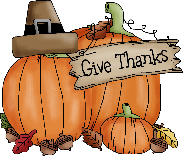 A Day							B DayMonday, 11/18 Goal –read nonfiction to better understand origins of the HolocaustQuiz Groups 13-15 SSR“Overview of Anti-Judaism and Antisemitism” Homework:  Complete the Article of the Month in Google Classroom. Tuesday, 11/19 Goal – read nonfiction to better understand origins of the Holocaust SSR“Overview of Anti-Judaism and Antisemitism” Homework:  ENSURE THAT ENTIRE PACK IS COMPLETE WHEN YOU ARRIVE FRIDAY (EXCEPT “Who is Responsible for this Inhumanity?”). Complete Identity Poster and have it with you when you arrive for Night in a Day. Directions for making it are on the last page of your Night in a Day pack. Wednesday, 11/20 Goal –read and examine the exposition Read chapter 1 of Night Night in a Day is FridayHomework: ENSURE THAT ENTIRE PACK IS COMPLETE WHEN YOU ARRIVE FRIDAY (EXCEPT “Who is Responsible for this Inhumanity?”). Complete Identity Poster and have it with you when you arrive for Night in a Day. Directions for making it are on the last page of your Night in a Day pack. *You also need to bring you copy of the book and the card with the child’s name.Thursday, 11/21 Goal – learn about people, prejudice, and the Holocaust through fiction and nonfiction.Read chapter 1 of Night Night in a Day is tomorrowHomework:  Complete 1. The Night pack (except for the “Who is Responsible…” section) and 2. your Identity Poster. Have everything with when you arrive for Night in a Day. Directions for making it are on the last page of your Night in a Day pack.*You also need to bring you copy of the book and the card with the child’s name. Friday, 11/22 Night in a Day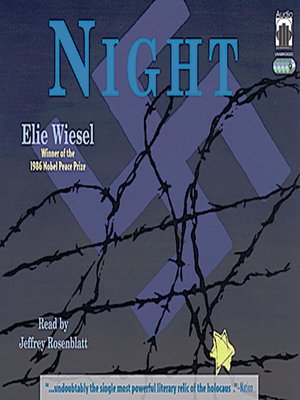 All 9th Graders will be in this day-long assembly  *Please bring your Night Packs and Identity Posters with you.